Snapchat Lets Users Use Any Photo, Video on Their Mobile Phone in StoriesSnapchat is letting its users post previously taken photos and videos on their mobile phone with a new feature called Moments. It's the first time users will be able to repurpose content taken outside of Snapchat for use in Stories.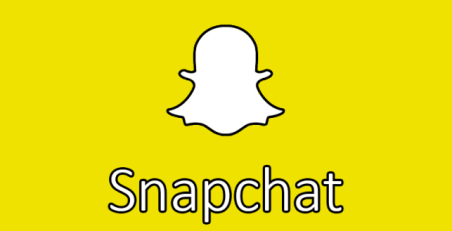 Marketing Land 7/6/16http://marketingland.com/snapchats-memories-opens-stories-pre-produced-photos-videos-183403